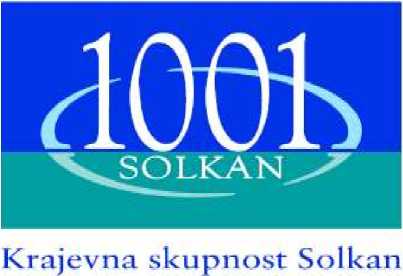 Številka: 900-1/22-22Datum: 29.02.2024Z A P I S N I Kredne seje Sveta Krajevne skupnosti Solkan, ki je bila v sredo, 21. februarja, 2024, v Domu KS Solkan, Trg J. Srebrniča 7, s pričetkom ob 18. uriSejo je vodila predsednica Ksenija Brumat.Na seji so bili prisotni: Branko Belingar, Ksenija Brumat, Tomaž Černe, Dejan Makarovič, Emil Bašin, David Podgornik, Vidojka Harej in Jernej Vidmar Bašin.Neopravičeno odsoten Vasja Medvešček, opravičeno odsotni Emil Bašin, Boštjan Koršič in Andrejka Prijon.D n e v n i r e d :Pregled in potrditev zapisnika 12. redne sejePotrditev zaključnega računa za leto 2023Sestanek s predstavniki MONGSolkanski časopis – 30. obletnicaRaznoAd1Pregleda se realizacijo sklepov iz prejšnje seje in ugotovi naslednje:Branko Belingar pojasni okoliščine glede ponudbe za razdelitev števca za vodo na stavbi IX. korpusa 46 . Aktivnost pri iskanju rešitve se nadaljuje.Glede sklepa o pripravi predlogov investicij, Tomaž Černe predstavi svoj predlog investicije za participativni proračun za Krajevno skupnost. Predlaga zaprtje in nakup sistema za zapiranje kotalkališča na južni strani in zaprtje zahodne strani. Svetniki sklenejo, da do naslednje seje pripravijo še kakšen predlog investicij za participativni proračun, v kolikor bo ta objavljen s strani Mestne občine Nova Gorica.Tomaž Černe predstavi aktivnosti za obnovitev table pri spomeniku izgnancem v Solkanu. Svetniki sprejmejoSKLEP: Jernej Vidmar Bašin sprejme nalogo ureditve obnove navedene table.- Glede neoddanih poročil Komisij KS Solkan za leto 2023 svetniki sprejmejoSKLEP, da predsedniki komisij, ki še niso oddali poročila za leto 2023, to storijo v roku enega tedna, najkasneje do 26.2.2024.Vsi ostali sklepi pretekle seje so realizirani.Zapisnik 12. redne seje Sveta KS Solkan je soglasno potrjen.Ad2Predsednica predstavi zaključni račun za leto 2023 in poslovno poročilo. Finančni prihodki, ki so sestavljeni iz lastnih prihodkov in iz proračuna Mestne občine Nova Gorica znašajo 134.001,48 eur, odhodkov pa 123.230,77 eur. Presežek prihodkov je 10.770,71 eur.SKLEP: Svetniki soglasno sprejmejo sklep o sprejemu zaključnega računa KS Solkan za leto 2023Ad3Iz Mestne občine Nova Gorica so obvestili, da je 19. marca 2024 na KS Solkan predviden obisk župana, podžupana in direktorja občinske uprave. Predsednica predlaga svetnikom, da se do sestanka pripravi problematiko, ki je za Krajevno skupnost najbolj pomembna. Tomaž Černe poudari, da je najbolj pereč problem komunikacija s strani Mestne občine Nova Gorica. Svetniki ugotavljajo, da je v Krajevni skupnosti Solkan, ki je glede na število prebivalcev druga največja, veliko problematike, ki bi jo morali predstaviti na sestanku. Soglasni so, da sklop problematike, ki bi jo bilo potrebno izpostaviti vsebuje komunikacijo med KS Solkan in Mestno občino Nova Gorica, onesnaževanje KS Solkan, celostna prometna ureditev v kraju in EPK.SKLEP: Za predvideni sestanek pripravijo teme naslednji svetniki: Tomaž Černe komunikacijo med Mestno občino Nova Gorica in Krajevno skupnostjo, Emil Bašin onesnaževanje v Krajevne skupnosti Solkan, Dejan Makarovič prometna ureditev v Krajevni skupnosti Solkan ter Ksenija Brumat dogajanja o EPK.Ad4:V letu 2024 je tudi 30. letnica izdajanja Solkanskega časopisa. G. Alojz Hvala je podal predlog, da se ta obletnica izdajanja primerno obeleži. Predsednica predlaga, da bi to obeležili v okviru Solkanskega praznika kot spremljevalni dogodek. G. Hvala je predlagal razstavo. Predsednica predlaga, da bi v naslednjem časopisu objavili intervjuje vseh urednikov. Branko Belingar predlaga v tednu krajevnega praznika tudi okroglo mizo na temo obletnice izdajanja časopisa.SKLEP: Jernej Vidmar Bašin in Vidojka Harej vse urednike časopisov prosita za njihov pisni prispevek k obletnici izdajanja časopisa.Svetniki so tudi soglasni, da se poišče možnost novega ponudnika storitev tiskanja solkanskega časopisa.SKLEP: David Podgornik, Branko Belingar in Dejan Makarovič pridobijo ponudbe različnih ponudnikov.Ad5Sestanka na Mestni občini Nova Gorica dne 27.2.2024 na temo OPPN Kamnolomi Solkan se bosta udeležila predstavnika KS Solkan Dejan Makarovič in Branko Belingar ter Tomaž Vuga, kot zunanji član, ki ga Krajevna skupnost pooblasti za prisostvovanje na omenjenem sestanku.Tomaž Černe pregleda klopce pri spomeniku izgnancem. Krajanka je podala predlog, da se klopca obnovi.Predsednica prisotne seznani o njenih aktivnostih od prejšnje seje: dne 14.2.2024 je bila povabljena na otvoritev razstave v hotel Sabotin ob 70-letnici praznovanja; prisotna je bila na praznovanju Kulturnega praznikam ki je bil v dvorani na Karavli ; na povabilo ge. Mojce Dumančič je za RTV Koper dala izjavo glede Hidrarne v Solkanu; v domu KS Solkan se je zaključila razstava DPD Soča; z g. Leonom Kraljem je bila na sestanku na Mestni občini Nova Gorica pri službi za investicije glede ureditve pešpoti na Sv. Goro, Škabrijel ter novega kraka evropske pešpoti, ki bi se vzpostavil preko Svete Gore in Solkana do Ogleja.David Podgornik svetnike seznani, da glede pronicanja strehe na Kotalkališču, nikakor ne more vzpostaviti vezo z izvajalcem, ki je obnovil streho. Streha zamaka na več koncih. Tomaž Černe predlaga, da bi morala Krajevna skupnost imeti zunanjo strokovno usposobljeno osebo, ki bi enkrat letno preverila stanje strehe. Svetniki se s predlogom strinjajo in sklenejo, da David Podgornik pridobi izvajalca za občasni pregled strehe.Jernej Vidmar Bašin pove, da se po sprejetem odloku pri čiščenju okolice ne sme več kuriti na prostem. Predlaga, da se pozove Mestno občino Nova Gorica za postavitev večjih kontejnerjev za zeleni odrez po Solkanu. Tomaž Černe predlaga, da v okviru svoje komisije preveri možnost pri Mestni občini Nova Gorica. Pove tudi, da lahko krajani večje količine zelenega odreza odpeljejo v Staro Goro brezplačno.Tomaž Černe opomni, da se bliža srečanje starejših krajanov.SKLEP: Tajništvo preveri pri odsotni Andrejki Prijon, kako potekajo priprave na srečanje starejših.Tomaž Černe pove, da je na Krajevno skupnost Solkan prišlo veliko izpolnjenih anket o Krajevnem prazniku s strani krajanov. Tomaž Černe prevzame izpolnjene ankete na Krajevni skupnosti za nadaljnjo obdelavo.Tomaž Černe pove, da bosta 7.3. in 13.3. ob 19. uri v domu KS Solkan dogodka o solkanskem mostu. Svetnikom predstavi vsebino dogodkov. Vabila za dogodek bo uredil.Vidojka Harej pove, da KD Slavec pripravlja 8.3. ob 18. uri v domu KS Solkan predstavitev knjige Andreja Jelačina Pripovedke o čarovni skali s kratkim kulturnim programom. Vabila za dogodek bodo uredili.V obdobju od prejšnje seje je bila izdana naslednja naročilnica:-KOMUNALA d.d.: koš za pasje iztrebke za KaravloSeja je bila zaključena ob 19.55Po zvočnem zapisu zapisala:Vilma NininPredsednica Sveta KS SolkanKsenija Brumat